	Taizégebet:	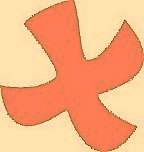 „Die Freude der Vergebung“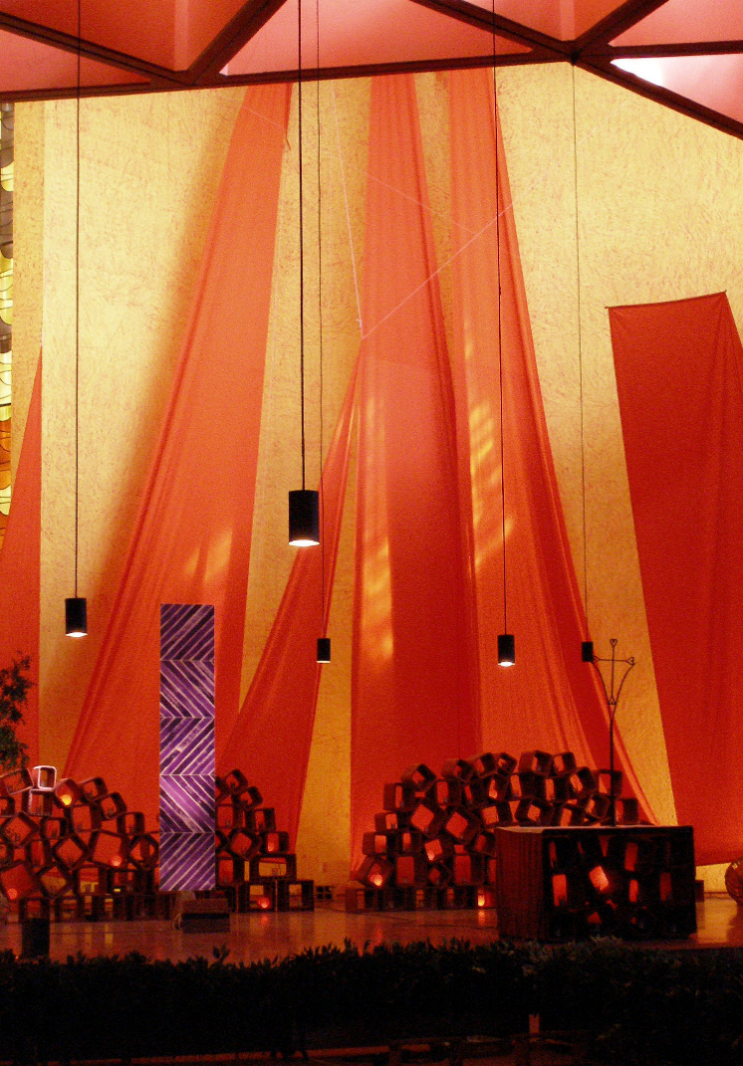 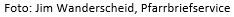 Freitag, 20.01.23 - 19 Uhr in DiezPfarrsaal der Herz Jesu-Kirche Musik:  Bea +			 Leitung: Karin Stump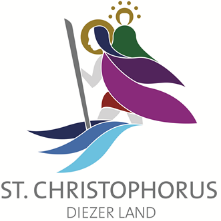 